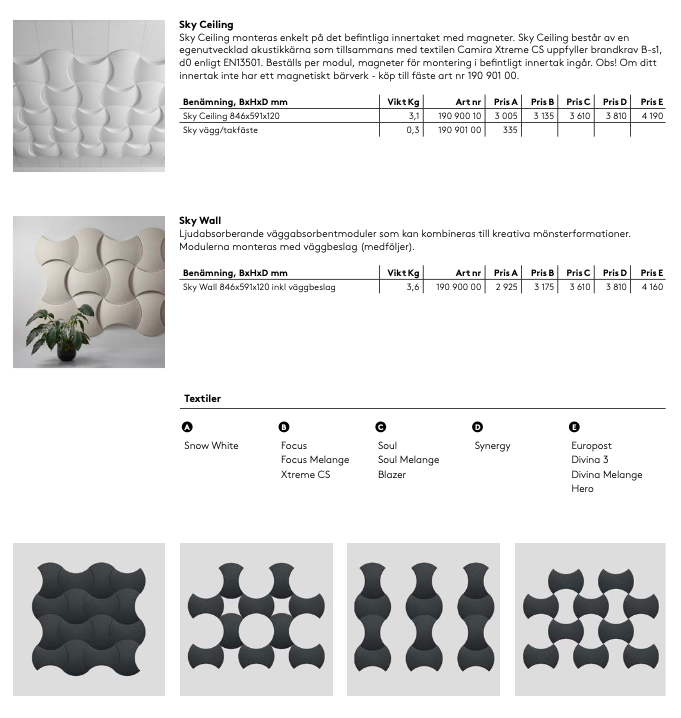 

Fraktkostnad beräknas per leverans i offerten som ni får ta ställning till.
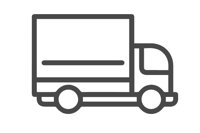 Kontakt för beställning:Telefon: 08-411 72 00 
Mail: kundservice@soundab.se
Strategisk Akustik AB- Optimerar Ljudmiljöer i Kontor// Öppna Planlösningar // Kontorslandskap // Aktivitetsbaserade Arbetsplatser //